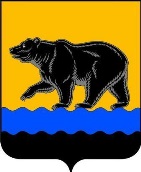 АДМИНИСТРАЦИЯ ГОРОДА НЕФТЕЮГАНСКАПОСТАНОВЛЕНИЕг.НефтеюганскОб утверждении порядка предоставления в 2018-2020 годах субсидии из бюджета города Нефтеюганска на возмещение недополученных доходов юридическим лицам (за исключением муниципальных учреждений), индивидуальным предпринимателям в связи с оказанием услуг по организации транспортного обслуживания населения автомобильным транспортом общего пользования на территории города Нефтеюганска  В соответствии со статьёй 78 Бюджетного кодекса Российской Федерации, Федеральным законом от 06.10.2003 № 131-ФЗ «Об общих принципах организации местного самоуправления в Российской Федерации», постановлением Правительства Российской Федерации от 06.09.2016 № 887 «Об общих требованиях к нормативным правовым актам, муниципальным правовым актам, регулирующим предоставление субсидии юридическим лицам (за исключением субсидии государственным (муниципальным) учреждениям), индивидуальным предпринимателям, а также физическим лицам – производителям товаров, работ, услуг», Уставом города Нефтеюганска, решением Думы города Нефтеюганска от 27.12.2017 № 314-VI «О бюджете города Нефтеюганска на 2018 год и плановый период 2019 и 2020 годов», от 15.02.2012 №  216-V  «О дополнительных мерах социальной поддержки отдельным категориям граждан в городе Нефтеюганске», постановлением администрации города Нефтеюганска от 25.04.2012 № 1099 «Об утверждении Порядка предоставления дополнительных мер социальной поддержки отдельным категориям граждан на территории города Нефтеюганска» администрация города Нефтеюганска постановляет:1.Утвердить Порядок предоставления в 2018-2020 годах субсидии из бюджета города Нефтеюганска на возмещение недополученных доходов юридическим лицам (за исключением муниципальных учреждений), индивидуальным предпринимателям в связи с оказанием услуг по организации транспортного обслуживания населения автомобильным транспортом общего пользования на территории города Нефтеюганска согласно приложению.2.Признать утратившими силу постановления администрации города Нефтеюганска:-от 15.02.2017 № 25-нп «Об утверждении порядка предоставления в 2017 году субсидии из бюджета города Нефтеюганска на возмещение недополученных доходов юридическим лицам (за исключением муниципальных учреждений), индивидуальным предпринимателям в связи с оказанием услуг по организации транспортного обслуживания населения автомобильным транспортом общего пользования на территории города Нефтеюганска»;-от 11.05.2017 № 84-нп «О внесении изменения в постановление администрации города Нефтеюганска от 15.02.2017 № 25-нп «Об утверждении порядка предоставления в 2017 году субсидии из бюджета города Нефтеюганска на возмещение недополученных доходов юридическим лицам (за исключением муниципальных учреждений), индивидуальным предпринимателям в связи с оказанием услуг по организации транспортного обслуживания населения автомобильным транспортом общего пользования на территории города Нефтеюганска»;-от 09.03.2017 № 37-нп «Об утверждении порядка предоставления в 2017 году субсидии из бюджета города Нефтеюганска на возмещение недополученных доходов юридическим лицам (за исключением муниципальных учреждений), индивидуальным предпринимателям в связи с оказанием услуг отдельным категориям граждан по бесплатному проезду в автомобильном транспорте общего пользования по городским маршрутам, проходящим в пределах границ города Нефтеюганска»;-от 15.05.2017 № 88-нп «О внесении изменения в постановление администрации города Нефтеюганска от 09.03.2017 № 37-нп «Об утверждении порядка предоставления в 2017 году субсидии из бюджета города Нефтеюганска на возмещение недополученных доходов юридическим лицам (за исключением муниципальных учреждений), индивидуальным предпринимателям в связи с оказанием услуг отдельным категориям граждан по бесплатному проезду в автомобильном транспорте общего пользования по городским маршрутам, проходящим в пределах границ города Нефтеюганска».3.Обнародовать (опубликовать) постановление в газете «Здравствуйте, нефтеюганцы!».4.Департаменту по делам администрации города (Виер М.Г.) разместить постановление на официальном сайте органов местного самоуправления города Нефтеюганска в сети Интергет.5.Постановление вступает в силу после его опубликования и распространяется на правоотношения, возникшие с 01.01.2018.6.Контроль исполнения постановления возложить на заместителя главы города О.Ю.Тальянова.Глава города Нефтеюганска                             				  С.Ю.ДегтяревПриложение к постановлению администрации города									от ___________ № _____ПорядокОб утверждении порядка предоставления в 2018-2020 годах субсидии из бюджета города Нефтеюганска на возмещение недополученных доходов юридическим лицам (за исключением муниципальных учреждений), индивидуальным предпринимателям в связи с оказанием услуг по организации транспортного обслуживания населения автомобильным транспортом общего пользования на территории города Нефтеюганска 1.Общие положения о предоставлении субсидии1.1.Порядок предоставления в 2018-2020 годах субсидии из бюджета города Нефтеюганска на возмещение недополученных доходов юридическим лицам (за исключением муниципальных учреждений), индивидуальным предпринимателям в связи с оказанием услуг по организации транспортного обслуживания населения автомобильным транспортом общего пользования на территории города Нефтеюганска (далее – Порядок) разработан в соответствии со статьёй 78 Бюджетного кодекса Российской Федерации, Федеральным законом от 06.10.2003 № 131-ФЗ «Об общих принципах организации местного самоуправления в Российской Федерации», решениями Думы города Нефтеюганска от 27.12.2017 № 314-VI «О бюджете города Нефтеюганска на 2018 год и плановый период 2019 и 2020 годов», от 15.02.2012 №  216-V  «О дополнительных мерах социальной поддержки отдельным категориям граждан в городе Нефтеюганске», постановлением администрации города Нефтеюганска от 25.04.2012 № 1099 «Об утверждении Порядка предоставления дополнительных мер социальной поддержки отдельным категориям граждан на территории города Нефтеюганска».1.2.Субсидия из бюджета города Нефтеюганска на возмещение недополученных доходов юридическим лицам (за исключением муниципальных учреждений), индивидуальным предпринимателям в связи с оказанием услуг по организации транспортного обслуживания населения автомобильным транспортом общего пользования на территории города Нефтеюганска, (далее - субсидия)  предоставляется в пределах бюджетных ассигнований, утверждённых решением Думы города Нефтеюганска от 27.12.2017 № 314-VI «О бюджете города Нефтеюганска на 2018 год и плановый период 2019 и 2020 годов». 1.3.Цели предоставления субсидии. Субсидия из бюджета города Нефтеюганска предоставляется в целях    возмещения недополученных доходов юридическим лицам (за исключением муниципальных учреждений), индивидуальным предпринимателям в связи с оказанием услуг по организации транспортного обслуживания населения автомобильным транспортом общего пользования на территории города Нефтеюганска.1.4.Наименование главного распорядителя бюджетных средств.Департамент жилищно-коммунального хозяйства администрации города Нефтеюганска является главным распорядителем бюджетных средств, осуществляющим предоставление субсидии из бюджета города Нефтеюганска  в целях возмещения недополученных доходов юридическим лицам (за исключением муниципальных учреждений), индивидуальным предпринимателям в связи с оказанием услуг по организации транспортного обслуживания населения автомобильным транспортом общего пользования на территории города Нефтеюганска (далее – департамент ЖКХ).1.5.Категории и критерии отбора получателей субсидии, имеющих право на получение субсидии.1.5.1.Право на получение субсидии имеют юридические лица (за исключением муниципальных учреждений), индивидуальные предприниматели в связи с оказанием услуг по организации транспортного обслуживания населения автомобильным транспортом общего пользования на территории города Нефтеюганска, с которыми по результатам открытого конкурса заключен договор на право осуществления в 2018-2020 годах пассажирских перевозок автомобильным транспортом общего пользования по маршрутной сети города Нефтеюганска (далее – получатель субсидии).1.5.2.Критерии отбора получателя субсидии, имеющих право на получение субсидии из бюджета города Нефтеюганска -  являться победителем открытого конкурса на право осуществления пассажирских перевозок автомобильным транспортом общего пользования по регулярной маршрутной сети города Нефтеюганска на 2018-2020 годы (по социально-значимым маршрутам).2.Условия и порядок предоставления субсидии 2.1.Требования, которым должен соответствовать получатель субсидии на первое число месяца, в котором планируется заключение соглашения: -отсутствие у получателя субсидии задолженности по налогам, сборам и иным обязательным платежам в бюджеты бюджетной системы Российской Федерации, срок исполнения по которым наступил в соответствии с законодательством Российской Федерации;-отсутствие у получателя субсидии просроченной задолженности по возврату в бюджет города Нефтеюганска субсидий, бюджетных инвестиций предоставленных в том числе в соответствии с иными правовыми актами, и иная просроченная задолженность перед бюджетом города Нефтеюганска;-получатель субсидии не должен находиться в процессе реорганизации, ликвидации, банкротства и не должен иметь ограничения на осуществление хозяйственной деятельности;-получатель субсидии не должен являться иностранным юридическим лицом, а также российским юридическим лицом, в уставном (складочном) капитале которого доля участия иностранных юридических лиц, местом регистрации которых является государство или территория, включенные в утверждаемый Министерством финансов Российской Федерации перечень государств и территорий, предоставляющих льготный налоговый режим налогообложения и (или) не предусматривающих раскрытия и предоставления информации при проведении финансовых операций (офшорные зоны) в отношении таких юридических лиц, в совокупности превышает 50 процентов;-получатель субсидии не должен получать средства из соответствующего бюджета бюджетной системы Российской Федерации в соответствии с иными нормативными правовыми актами, муниципальными правовыми актами на цели, указанные в пункте 1.3 настоящего Порядка.2.2.Перечень документов, предоставляемых получателем субсидии в департамент ЖКХ для получения субсидии, а также требования к указанным документам:-заявление о предоставлении субсидии установленной формы согласно приложению 1 к настоящему Порядку;-документ, подтверждающий полномочия представителя юридического лица, индивидуального предпринимателя (заверенная копия);-учредительные документы (заверенная копия);-документ о постановке юридического лица, индивидуального предпринимателя на учёт в налоговом органе по месту нахождения лица (заверенная копия);-выписку из Единого государственного реестра юридических лиц (подлинник или заверенная копия);-выписку из Единого государственного реестра индивидуальных предпринимателей (подлинник или заверенная копия);-справку налогового органа об отсутствии просроченной задолженности по налогам, сборам, пеням и штрафам (форма КНД-1120101);-плановый расчет стоимости услуг по организации транспортного обслуживания населения автомобильным транспортом общего пользования на территории города Нефтеюганска, подтверждающий плановые затраты получателя субсидии;-декларация о соответствии получателя субсидии требованиям, установленные п.2.1 настоящего Порядка.2.3.Порядок и сроки рассмотрения департаментом ЖКХ документов, указанных в пункте 2.2 настоящего Порядка.2.3.1.Департамент ЖКХ принимает решение о предоставлении субсидии в течение 10 рабочих дней с момента регистрации полученных документов.При условии соответствия критериям, перечисленным в пункте 1.5, требованиям, перечисленным в пункте 2.1 и наличия документов, установленных пунктом 2.2 Порядка, департамент ЖКХ принимает решение о предоставлении субсидии.2.4.Основание для отказа получателю субсидии в предоставлении субсидии.Решение об отказе в предоставлении субсидии принимается в следующих случаях:-несоответствия критериям, установленным пунктом 1.5 Порядка и требованиям, установленным пунктом 2.1 Порядка;-несоответствия представленных получателем субсидии перечня документов, определенного пунктом 2.2 Порядка или непредставление (предоставление не в полном объеме) указанных документов;-недостоверность предоставленной получателем субсидии информации.2.5.Порядок расчёта суммы субсидии.Размер субсидии определяется как разница между расходами получателя субсидии, рассчитанной в соответствии с приказом Региональной службы по тарифам Ханты-Мансийского автономного округа – Югры от 25.09.2013                     № 73-нп «Об утверждении методики формирования тарифов на перевозки пассажиров и багажа автомобильным транспортом по муниципальным маршрутам регулярных перевозок и межмуниципальным маршрутам регулярных перевозок в границах Ханты-Мансийского автономного округа – Югры»  и доходами от реализации контрольных билетов, рассчитанными с учётом:-количества поездок пассажиров за отчётный период;-тарифа на разовую поездку, установленного перевозчиком, но не выше предельного максимального тарифа на проезд пассажиров и багажа автомобильным общественным транспортом на городских маршрутах, установленного Региональной службой по тарифам Ханты-Мансийского автономного округа – Югры.Расчёт размера субсидии производится по формуле:    С =  Pre  - (n1 х  T) + (n2 х  T),где:С – размер субсидии из бюджета города;Pre – расходы получателя субсидии с учётом рентабельности;n1 –количество поездок пассажиров, осуществляющих проезд на платной основе;n2 –количество поездок пассажиров льготной категории граждан;Т –тариф на разовую поездку, установленный перевозчиком, но не выше предельного максимального тарифа на проезд пассажиров и багажа автомобильным общественным транспортом на городских маршрутах, установленного Региональной службой по тарифам Ханты-Мансийского автономного округа – Югры.2.6.Условия и порядок заключения между департаментом ЖКХ и получателем субсидии соглашения о предоставлении субсидии.При условии вынесения департаментом ЖКХ решения о предоставлении субсидии, в течении 5 рабочих дней, между получателем субсидии и департаментом ЖКХ заключается соглашение о предоставлении субсидии, в соответствии с типовой формой соглашения, утвержденной департаментом финансов администрации города Нефтеюганска от 22.02.2017 № 33-нп, в пределах лимитов бюджетных обязательств, предусмотренных сводной бюджетной росписью.Соглашение должно предусматривать:-цели, условия, сроки и размер предоставляемой субсидии;-порядок и сроки предоставления отчётности;-ответственность за несоблюдение сторонами условий соглашения и порядок возврата в бюджет города субсидии в случае её нецелевого использования или неиспользования в установленные сроки;-согласие получателя субсидии на осуществление департаментом ЖКХ и органом муниципального финансового контроля проверок соблюдения получателем субсидии условий, цели и порядка предоставления субсидии;    -запрет приобретения за счет субсидии иностранной валюты.2.7.Сроки перечисления субсидии.2.7.1.Предоставление субсидии осуществляется департаментом ЖКХ ежемесячно в течение 10 (десяти) рабочих дней с момента предоставления документов за фактически оказанные услуги, путем перечисления денежных средств на расчетный счет получателя субсидии, открытый в установленном порядке в учреждениях Центрального банка Российской Федерации или кредитных организациях, в пределах бюджетных ассигнований, утверждённых решением Думы города Нефтеюганска от 27.12.2017 № 314-VI «О бюджете города Нефтеюганска на 2018 год и плановый период 2019 и 2020 годов».2.7.2.Расчет суммы субсидии за декабрь текущего года направляется в департамент ЖКХ не позднее 20 декабря текущего года. Расчет предоставляется с учетом прогнозной оценки потребности средств на предоставление субсидии, исходя из ожидаемого выполнения предоставляемых услуг на конец текущего года.3.Требования к отчетностиПри условии выполнения получателем субсидии обязательств, предусмотренных договором по соблюдению графика движения, качества обслуживания пассажиров, отсутствия жалоб, департамент ЖКХ на основании соглашения, заключенного между ним и перевозчиком, оказывающим населению услуги по организации транспортного обслуживания населения автомобильным транспортом общего пользования на территории города Нефтеюганска, в пределах лимитов бюджетных обязательств и объемов финансирования осуществляет перечисление субсидии на счета получателей субсидии. Субсидия предоставляется ежемесячно в сроки, установленные соглашением о предоставлении субсидии.В целях предоставления субсидии получатель субсидии в срок до                      10 числа каждого месяца, следующего за отчетным, предоставляет в адрес департамента ЖКХ отчет о финансово-экономических показателях по форме в соответствии с приложением 2 к настоящему Порядку и следующие документы:-отчёт о фактических затратах транспортной организации, оказывающей услуги отдельным категориям граждан по бесплатному проезду в автомобильном транспорте общего пользования по регулярной городской маршрутной сети на территории города Нефтеюганска по форме приложения  3 к Порядку;-реестр поездок отдельных категорий граждан, пользующихся правом бесплатного проезда в автомобильном транспорте общего пользования по регулярной городской маршрутной сети на территории города Нефтеюганска по форме приложения 4 к Порядку.	Получатель субсидии осуществляет раздельный учет затрат и результат финансово-хозяйственной деятельности в части, финансируемой за счет средств бюджета города Нефтеюганска.4.Требования об осуществлении контроля за соблюдением условий, целей и порядка предоставления субсидии и ответственности за их нарушение4.1.Контроль соблюдения условий, целей и порядка предоставления субсидии получателю субсидии осуществляется департаментом ЖКХ, органом муниципального финансового контроля в соответствии с Бюджетным кодексом Российской Федерации и муниципальными правовыми актами администрации города Нефтеюганска.4.2.Получатель субсидии в соответствии с законодательством Российской Федерации несёт ответственность за своевременность и достоверность представленных документов, за целевое и своевременное использование бюджетных средств, а также за своевременность  и качество представленных отчётов об использовании средств бюджета города.4.3.Получатель субсидии ведёт учёт полученной им из бюджета города субсидии, а также учёт её использования в соответствии с законодательством Российской Федерации и нормативными документами по ведению бухгалтерского учёта.4.4.Субсидия подлежит возврату в бюджет города в следующих случаях:-неисполнения или ненадлежащего исполнения обязательств по соглашению;-нецелевого использования субсидии, в том числе выявленного по результатам контроля в соответствии с пунктом 4.1 Порядка;-расторжения соглашения о предоставлении субсидии.4.5.Решение о возврате субсидии принимает департамент ЖКХ в течение 3 (трех) рабочих дней с момента возникновения оснований, предусмотренных                пунктом 4.4 Порядка. Возврат субсидии осуществляется получателем субсидии в течение 5 (пяти) рабочих дней с момента предъявления департаментом ЖКХ требования о возврате. 4.6.При отказе от добровольного возврата указанные средства взыскиваются в судебном порядке в соответствии с законодательством Российской Федерации.4.7.Остаток субсидии, не использованной в отчетном финансовом году, подлежит возврату в бюджет города получателем субсидии в течение первых           5 (пяти) рабочих дней  текущего финансового года.Приложение  1к Порядку Заявление
о предоставлении в 20__ году субсидии из бюджета города Нефтеюганска на возмещение недополученных доходов юридическим лицам (за исключением муниципальных учреждений), индивидуальным предпринимателям, в связи с оказанием услуг по организации транспортного обслуживания населения автомобильным транспортом общего пользования на территории города Нефтеюганска____________________________________________________(наименование маршрута) г.Нефтеюганск                                                                    «___» ______ 20__ г.1.Организация  (полное наименование):______________________________________________________________________________________________________2.ИНН/КПП:_____________________________________________________________________________________________________________________________3.Место регистрации в качестве юридического лица (индивидуального предпринимателя): ____________________________________________________________________________________________________________________4.Адрес фактического местонахождения:_________________________________________________________________________________________________________________________________________________________________________5.Телефон:________________________ Факс:_____________________________6.Вид осуществляемой деятельности (в соответствии с Уставом): ________________________________________________________________________________________________________________________________________________________________________________________________________________________Должность руководителя:        _______________            _________________                                                         (подпись)                          (расшифровка подписи)              М.П. (при наличии)              Приложение  2к Порядку Отчёт-справка о финансово-экономических показателяхза _____________ 20__ года                                                                                                                                 (месяц)*- Расходы получателя субсидии  с учётом рентабельности определяются как произведение фактического количества рейсов за отчётный период и экономически обоснованной стоимости одного рейса.датаПолучатель субсидии      _______             ______________                                                               (подпись)                               (ФИО)                                                    Главный бухгалтер получателя субсидии       _______             ______________                                                     (подпись)                               (ФИО)                                                                Приложение  3 к Порядку		Отчёт о фактических затратахюридического лица (за исключением муниципальных учреждений), индивидуального предпринимателя, в связи с оказанием услуг отдельным категориям граждан по бесплатному проезду  в автомобильном транспорте общего пользования по городским маршрутам, проходящим в пределах границ города Нефтеюгансказа __________ месяц 20___годаРуководитель юридического лица (индивидуального предпринимателя):    _________   ________________                                (должность)                                (подпись)        (расшифровка подписи)Исполнитель:  __________________   _________   ________________                                           (должность)                 (подпись)        (расшифровка подписи)Приложение  4 к ПорядкуРеестр поездокотдельных категорий граждан _______(указать категорию граждан)___________, пользующихся правом бесплатного проезда в автомобильном транспорте общего пользования по городским маршрутам, проходящим в пределах границ города Нефтеюгансказа ________________ месяц 20___годаРуководитель юридического лица (индивидуального предпринимателя):       _________   ________________                              (должность)                                       (подпись)        (расшифровка подписи)Исполнитель:  __________________   _________   ________________                                           (должность)                 (подпись)        (расшифровка подписи)Согласовано департаментом по делам администрации города Нефтеюганска:__________________   _________   __________________         (должность)                     (подпись)        (расшифровка подписи)Согласованиепроекта постановления администрации города«Об утверждении порядка предоставления в 2018-2020 годах субсидии из бюджета города Нефтеюганска на возмещение недополученных доходов юридическим лицам (за исключением муниципальных учреждений), индивидуальным предпринимателям в связи с оказанием услуг по организации транспортного обслуживания населения автомобильным транспортом общего пользования на территории города Нефтеюганска»  1.Визы:Заместитель главы города						О.Ю.ТальяновДиректор департамента финансов									Л.И.ЩегульнаяДиректор департамента  жилищно-коммунального хозяйства                                       					Л.Ф.ХузинДиректор департамента по делам администрации			                      	М.Г.ВиерИсполняющий обязанностиначальника  юридическо-правового  управления							О.Н.Матвеева				Директор департамента экономического развития						С.А.Григорьева2.Проект разработан:главным специалистом отдела по транспорту и автодорогам департамента жилищно-коммунального хозяйства А.Н.Гончаровым. Телефон: 23 19 00.3.Примечание (замечания):4.Рассылка:Департамент жилищно-коммунального хозяйстваИАО ДДА.__________                         №_____Количество поездок пассажиров за отчётный периодКоличество рейсов за отчётный периодРасходы получателя субсидии  с учётом рентабельности*, руб.Тариф  на разовую поездку, установленный перевозчиком, но не выше установленного РСТ ХМАО - Югры, руб.Доход от реализации электронных абонементов, руб.Доходыот реализации билетной продукции и электронных абонементов, руб.(гр.1 х гр.4 + гр.5)Размер предоставляемой субсидии, руб.(гр.3 – гр.6)1234567Установленный тариф на разовую поездку, руб.Количество поездок на маршруте №_____Количество поездок на маршруте №_____Количество поездок на маршруте №_____Количество поездок на маршруте №_____Количество поездок на маршруте №_____Размер субсидии, руб.Установленный тариф на разовую поездку, руб.Всего поездок за отчётный периодВ том числеВ том числеВ том числеВ том числеРазмер субсидии, руб.Установленный тариф на разовую поездку, руб.Всего поездок за отчётный периодНеработающие граждане, получатели трудовой пенсии по старости, зарегистрированные и проживающие в городе НефтеюганскеПочётные гражданегорода НефтеюганскаДети-инвалиды, инвалиды I и II групп, инвалиды, не имеющие трудового стажа зарегистрированные и проживающие в городе НефтеюганскеЛица, сопровождающие детей-инвалидов в возрасте до 18 лет, зарегистрированные и проживающие в городе Нефтеюганске 1234567№ п\пФ.И.О.гражданина, основание получения льготы(№ удостоверения)Количество поездок по регулярной городской маршрутной сети на территории города НефтеюганскаКоличество поездок по регулярной городской маршрутной сети на территории города НефтеюганскаКоличество поездок по регулярной городской маршрутной сети на территории города НефтеюганскаКоличество поездок по регулярной городской маршрутной сети на территории города НефтеюганскаКоличество поездок по регулярной городской маршрутной сети на территории города НефтеюганскаКоличество поездок по регулярной городской маршрутной сети на территории города НефтеюганскаКоличество поездок по регулярной городской маршрутной сети на территории города НефтеюганскаКоличество поездок по регулярной городской маршрутной сети на территории города НефтеюганскаИтого поездок по всем маршрутам (сумма столбцов 3 -10) № п\пФ.И.О.гражданина, основание получения льготы(№ удостоверения)1А1Б1233К451.234567891011111.2.…Всего поездок: